РЕШЕНИЕ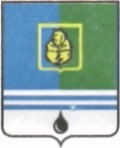 ДУМЫ ГОРОДА КОГАЛЫМАХанты-Мансийского автономного округа - ЮгрыОт «24» октября 2018г.							№232-ГД О внесении изменения в решение Думы города Когалымаот 14.12.2005 №184-ГДВ соответствии с подпунктом 5 пункта 1 статьи 1 Земельного кодекса Российской Федерации, статьей 85 Федерального закона от 06.10.2003 №131-ФЗ «Об общих принципах организации местного самоуправления в Российской Федерации», подпунктом «г» пункта 4.3 Положения о порядке управления и распоряжения имуществом, находящимся в собственности города Когалыма, утвержденного решением Думы города Когалыма от 26.04.2011 №16-ГД, Дума города Когалыма РЕШИЛА:1. Внести в решение Когалымской городской Думы от 14.12.2005 №184-ГД «Об утверждении перечня муниципального имущества, передаваемого в федеральную собственность» (далее - решение) следующее изменение:1.1. раздел 1 «Недвижимое имущество» приложения к решению дополнить пунктом 21 в редакции согласно приложению к настоящему решению.2. Положения пункта 1.1 настоящего решения подлежат исполнению после введения в эксплуатацию здания, указанного в пункте 21 приложения к решению.3. Опубликовать настоящее решение и приложение к нему в газете «Когалымский вестник».Приложение к решению Думыгорода Когалымаот 24.10.2018	№ 232-ГД	________________________________ПредседательГлаваДумы города Когалымагорода Когалыма____________А.Ю.Говорищева_______________Н.Н.Пальчиков№ № п/пПользователь (Федеральный орган исполнительной власти, федеральное учреждение)Наименование объектаМестонахождение объектаПлощадь (кв. м)Дата ввода в эксплуатациюБалансовая стоимость, руб.Амортизация, руб.Остаточная стоимость, руб.1. Недвижимое имущество1. Недвижимое имущество1. Недвижимое имущество1. Недвижимое имущество1. Недвижимое имущество1. Недвижимое имущество1. Недвижимое имущество1. Недвижимое имущество1. Недвижимое имущество221.Федеральное государственное бюджетное учреждение культуры «Государственный академический Малый театр России»ЗданиеХанты-Мансийский автономный округ - Югра, г. Когалым, улица Молодежная, 165 030,6_________________________221.Федеральное государственное бюджетное учреждение культуры «Государственный академический Малый театр России»Земельный участокХанты-Мансийский автономный округ - Югра, г. Когалым, улица Молодежная, 167 922__________________________